ТЕМА  3. СЕРЕДОВИЩА  ЖИТТЯ ТА АДАПТАЦІЇ ДО НИХ МИСЛИВСЬКИХ ТВАРИНКлючові поняття та терміни: водне,наземно-повітряне,едафічне та організмові середовища життя, екологічні зони світового океану, гідробіонти,планктон,нектон,бентос,пойкілотермні,гетеротермнітагомойотермніорганізми,анабіоз,правило Ван-Гоффа,мікро-мезо-макро-і мега фауна ґрунту,мешканці нір,біолюмінісценсія, облігатні та факультативні паразитиНа	нашій	планеті	живі	організми	освоїли	чотирисередовищаіснування:воднесередовищежиттябулоосвоєнепершим;організмовесередовищежиттяпов’язанезпоявоюпаразитів ісимбіонтів;наземно-повітрянесередовище;ґрунтове	середовище	(власне	ґрунт,	гірськаповерхнячастинилітосфери).Адаптації організмів до водного середовища життя.Всімешканціводойм–гідробіонти, незважаючи на відмінності	в	способі	життя,	мають	пристосування	доекологічнихчинниківводногосередовища:щільності,солоності,водневогопоказникаводи,теплопровідності,здатностірозчинятигази,вмістукисню,тиску,освітленостітаін.В	океані	й	морях	розрізняють	насамперед	дві екологічні області(рис.4):пелагіаль–товщуводи;бенталь–дноводойми.Залежновідглибинибентальподіляютьна:супралітораль–цечастинаберегавищерівняприпливів, яка зволожується бризками прибою. Мешканцісублітораліживутьвумовахвідносноневисокогоатмосферного тиску, денного сонячного освітлення, часто,доситьзначнихзмін температурногорежиму;літоральназоназнаходитьсянамежісередовищ(водного і наземно-повітряного), яка заливається під часприпливів;сублітораль – це область плавного зниження сушідоглибини200м;батіаль	визначають	як	область	крутого	схилу(200м–3км);абісаль–цеобластьокеанічноголожа(3-6км);ультраабісаль	–	западини	океанічного	ложе(6-10 км).Мешканціабісальнихтаультраабісальнихглибиніснуютьуповнійтемряві,присталихзначенняхтемператури й потужному тиску в декілька сотень, а інодій близькотисячіатмосфер.Пелагіаль ділять на вертикальні зони, відповіднодоглибинибенталі:епіпелагіаль. Нижня межа епіпелагіалі (не більше200 м) характеризується проникненням сонячного світлав кількості, достатній для фотосинтезу. Фотосинтезуючірослини глибшецихзоніснувати неможуть;батіпелагіальвідповідає батіальній зоні бенталі зглибинами від200мдо3км;абісопелагіаль–зонабатіальних(сутінкових)іабісальнихглибин(зонаповноїтемряви),демешкаютьлишемікроорганізми татварини.Різніекологічнізонивиділяютьйуіншихтипахводойм:озерах,болотах,ставках,річкахіт. д.Різноманітністьгідробіонтівтаїхніхспецифічнихадаптацій дужевелика.Екологічнігрупигідробіонтів.Найбільшоюрізноманітністюжиттявідрізняютьсятепліморятаокеани.Вобластіекватораітропіківнараховуютьблизько40тис.видіворганізмів,азавіддаленостінапівніч та південь відбувається збіднення флори і фауниморіввсотніразів.Основнамасаживихорганізмівзосередженавповерхневихшарах(епіпелагіаль)тавсубліторальнійзоні,щопов’язанозпроникністюсонячнихпроменів.Залежновідмісцеперебування,способупересуванняйособливостейхарчуваннягідробіонтиволодіютьтимичиіншимизагальнимиекологічними властивостями.Гідробіонтівднаокеануназиваютьбентосом,аорганізми,щомешкаютьутовщіводиабопелагіалі–пелагос.Заздатністюдопересуваннятаспособуживлення мешканців водойм поділяють на три екологічнігрупи:планктон, нектонібентос.І. Планктон – це сукупність рослин (фітопланктон:діатомові, зелені і синьо-зелені (лише у прісних водоймах)водорості,рослинніджгутиконосці)тадрібнітварини(зоопланктон:дрібніракоподібні,крилоногімолюски,медузи, реброплави, деякі черви, ікра та личинки риб), щомешкають на різнійглибині, аленездатні до активнихпересуваньідопротистояннятечії.Дляпланктону,плаваючихтасидячихдоннихорганізмів,(наприклад,морськілілії,мідії,устрицітаін.)характернийфільтраційнийтипхарчуваннязваженимиуводідрібнимиорганізмамийхарчовимичастинкамизадопомогою різних пристосувань. Для рослин адаптацією єактивне вегетативне розмноження, розвиток гідрохорії –винос квітконосів над водою і поширення пилку, насіннятаспорповерхневимитечіями.Доскладупланктонувходять:нейстон–організмиповерхневоїплівкиводи(наприклад,синфора–«португальськийкораблик»,водянийклопта ін.);плейстон– це організми, у яких верхня частина тілазростаєнадводою,анижняуводі(наприклад,ряска,сифонофорита ін.);Планктон відіграє важливу роль у трофічних зв'язкахбіосфери, тому є їжею для багатьох водних мешканців, утомучисліосновнимкормомдлявусатихкитів.ІІ.Нектон–цевеликітварини,здатніактивнопересуваються,долативеликівідстанітасильнутечію(наприклад,риби,дельфіни,кальмари,ластоногі,кити).Серед пристосувань до такого способу життя виділяютьобтічнуформутіла,розвитокмускулатуритаорганівчуттядляорієнтаціїв довкіллі.ІІІ.Бентос–цегідробіонтидна,представленівосновномуорганізмами, щоведутьприкріплений спосібжиття.зообентос	(наприклад,	риби,	губки,кишковопорожнинні, черви, плечоногі молюски, асцидії, таін.);фітобентос:(наприклад,намілководді:діатомові,зелені, бурі, червоні водорості, бактерії; а глибині, де немаєсвітла,фітобентосвідсутній).Найбільш багаті фітобентосом кам'янисті ділянки дна.Уводіпоблизуберегазростаютьгідрофіти–ценапівзануреніуводурослини(наприклад,стрілолист,білокрильник,очерет).Длябентосухарактерноюєзакономірназмінасвогозабарвленнявідповіднодоглибини місцеперебування. У верхніх шарах вони маютьяскраве різнокольорове забарвлення, в сутінкової зоні ―переважночервонийвідтінок,щобзручнішеховатисявідворогів (наприклад, морський окунь, корали, ракоподібні).Глибоководнівиди взагаліпозбавленіпігментів.Докожногозабіотичнихекологічнихчинниківгідробіонти виробляютьспецифічніадаптації.Адаптаціїдощільностіводи.Щільністьводивизначає її значну виштовхувальну силу. Це означає, що уводіполегшуєтьсявагаорганізмівіз'являєтьсяможливістьвестипостійнежиттяпланктоннихорганізмів у водній товщі, не опускаючись на дно. Безлічвидівпланктону,переважнодрібних,нездатнихдошвидкогоактивногоплавання,перебуваютьуводіузваженомустані.Сидячийспосібжиттябувбинеможливийуводнихмешканців,якбинебулопланктону,авін,усвоючергу,можливийлишевсередовищі з достатньою щільністю. У пасивно плаваючихтваринзбільшуєтьсяпитомаповерхнятілазарахуноквиростів,шипів,придатків.Тілоплоске,черезредукціюскелетнихорганів, слабко розвиненіабозовсім відсутнімеханічнітканини(опороюслугуєсамавода),єповітроносніміжклітинніпорожнини.Пересуванняздійснюєтьсяреактивнимспособом(наприклад,головоногі молюски, медузи, каракатиці), вигинанням тіла,задопомогою джгутиків,війоктощо.Щільністьводиускладнюєактивнепересуваннявнійнектоннихорганізмів.Адаптаціїдотискуводи.Узв'язкузвисокоющільністюводитискзглибиноюзначнозростає.Глибоководнімешканціздатніпереносититиск,якийвтисячіразіввище,ніжнаповерхнісуші.Упридоннихтваринзникаєабослабкорозвиненийкістяк,збільшуються розміри тіла й змінюється їхня форма, стаєплескатою (наприклад, електричнийскат, кабала).Адаптаціїдосвітла.Світлопроникаєуводунаневеликуглибину,томурослинніорганізмиможутьіснуватилишеуверхніхгоризонтахводноїтовщі—до100–200мнавітьусамихчистихморях,щовизначаєфотосинтетичнуактивністьфітопланктону.Чимменшепрозорістьводи,тимбільшепоглинаєтьсясвітло.Прозорість води лімітується мінеральними суспензіями івмістомпланктонутазменшуєтьсяприбурхливомурозвиткудрібнихорганізміввлітку,авпомірнихйпівнічнихширотах,також,взимку,післявстановленняльодовогопокривутаукриттяйогозверхуснігом.Вокеанах, де вода дуже прозора, на глибину 140 м проникаєлише 1 % світлової радіації, а в невеликих озерах до 2 м —надесятічастинивідсотку.Променірізнихчастинспектрупоглинаютьсяуводінеоднаково, залежно від глибини: спочатку поглинаютьсячервоні промені, потім зелені, блакитні, синіта, врешті,синьо-фіолетові, переходячи в повну темряву. Відповідно,змінюєтьсяколір гідробіонтів, щоадаптуються не лишедо спектрального складу світла, але й до його нестачі –хроматична адаптація. У світлих зонах, на мілководдяхпереважають зелені водорості, хлорофіл яких поглинаютьчервоні промені, з глибиною вони змінюються бурими і,далі,червоними.Навеликихглибинахфітобентосвідсутній.Додефіцитусвітларослинипристосувалисярозвиткомхроматофоріввеликихрозмірів,щозабезпечуютьнизькуточкукомпенсаціїфотосинтезу,атакожзбільшенняплощіасиміляційнихорганів(індексулистовоїповерхні).Дляглибоководнихводоростейтиповоюознакоюєсильнорозсіченілистки,листковіпластинитонкі,просвічуються.Дляплаваючихрослинхарактерна гетерофілія, коли листя над водою такі ж, якуназемнихрослин,мають ціліснупластинку,дуже тонкі.Врезультатіпоганоїосвітленостіугідробіонтіввиробленіпевніадаптаціїдлякращоїорієнтаціївпросторі:розвиток різних органів дотику (вусики, щупальця),що відчуваютьзмінутемператури чи потокуводи;здатністьгенеруватиелектричнийструмдлязахисту,нападу,сигналізаціїтаорієнтаціїупросторі(наприклад,електричний скат).Біолюмінісценсія–цездатністьорганізмівгенерувати світло, що пов’язано з наявністю специфічногобілку―люциферази(наприклад,умедузи,морськогоконика,каракатиці).Сьогодні,цеприроднеявищевикористовуютьвекологіїдляекспрес-контролюстанунавколишньогосередовищапромисловихрайонів,залповихвикидівпідприємств,оцінкиефективностідетоксикаціїстічнихводтаін.Принципбіотестуваннябазуєтьсянаосновівисокоїчутливостілюциферазнихреакціймікроорганізмівдовпливу токсичнихречовин.Адаптаціядотемператури.Черезвисокутеплоємностіводиколиваннятемпературиуводоймахзгладжені,томуугідробіонтівнемаєнеобхідностіадаптуватисядорізкихперепадівтемператури,морозівабоспеки.Окремівидимікроорганізмівздатніжитиірозмножуватисьвтермальнихджерелахзатемпературнаближенихдоточкикипінняводи(наприклад,бактеріїзнаходиться в межах від -2 до +36 °С, у прісних водоймах ―від-0,9до+25 °С.Зглибиноютемператураводирізкознижується.Так,наглибинідо50мреєструютьдобовіколиваннятемператури,до400м–сезонні,глибшетемператураєпостійноювдіапазонівід+1до+3°С(уЗаполяр'їблизькадо0 °С).Оскількитемпературнийрежимуводоймахпорівняностабільний,їхмешканцямвластивастенотермія–адаптаціяорганізмівдовузькогоінтервалуколиваньтемператури.Незначніколиваннятемпературивтуабоіншусторонуможутьсупроводжуватисясуттєвимизмінамиуводнихекосистемах.Наприклад,вдельтірічкиВолгичерезпониженнярівняКаспійськогоморяіпрогріванняводивиникаєприроднеявище«біологічнийвибух»,щохарактеризуєтьсярозростаннямлотосу.Адаптація гідробіонтів до складу газів у воді. Одназіскладнощівжиттяводнихмешканців–цеобмеженакількістькисню,якийнадходитьуводупереважнозарахунокфотосинтетичноїдіяльностіводоростейтадифузіїзповітря.Вмістрозчиненогоуводікиснюзменшуєтьсяпризабрудненніабонагріванніводи,уводоймахмаютьмісцезамори–масовазагибельгідробіонтів.Деяківидирибдужечутливідодефіцитукисню(наприклад,	форель,	харіус),	тому	своїммісцеперебуваннямобираютьхолоднігірськірічкиіструмки.Іншіриби(наприклад,карась,сазан,плотва)невибагливідовмістукиснютаможутьжитинадніглибокихводойм.Багатоводянихкомах,личинкикомарів, легеневі молюски толерантні до вмісту кисню уводі.Вуглекислого газу у воді майже в 700 разів більше, ніжуповітрі.Вінвикористовуєтьсяуфотосинтезірослинійде на формування вапняних скелетних утворень тварин(наприклад,раковинимолюсків,покривиракоподібних,каркаси радіолярій).Пристосуваннядорухливостіводи.Характерноюрисоюводногосередовищаєрухливістьводи.Вонаобумовлена приливами та відливами, морськими течіями,штормами, різним рівнем висотних відміток русла річок. Упроточнихводоймахвиділяютьокремугрупурослин–перифітон(зеленійдіатомовіводорості,водянімохи),щоміцноприкріплюютьсядонерухомихпідводнихпредметів за допомогою органів фіксації, які розміщені начеревній стороні тіла. У приливно-відливній смузі морівбагато тварин мають пристосування для прикріплення додна (наприклад, черевоногі молюски, вусоногі рачки) або жховаютьсявущелинах.Урибпроточнихводспецифічноюадаптацієюдомісцеіснуванняєкруглавпоперечникуформатіла,ауриб,щомешкаютьпоблизуднатілоплоске,якупридоннихбезхребетних тварин.Пристосуваннядосолоностіводи.Сольовийскладсередовища також дуже важливий для водних організмів,оскількисолоністьводивпливаєнаїїнадходженнядоорганізму.Деяківидиморськихгідробіонтівнеможутьжити впрісних водах,апрісноводні–вморях.Природнимводоймамвластивийпевнийхімічнийсклад.Переважаютькарбонати,сульфати,хлориди.Упріснихводоймахконцентраціясолейнеперевищуєпоказника0,5г/л, в морях–від12до35г/л.Упріснійводі(гіпотонічнесередовище)добревираженіпроцесиосморегуляції.Гідробіонтизмушеніпостійновидалятипроникаючувнихводу,вонигомойосмотичні(наприклад,інфузоріїкожні2-3хвилини«прокачують»черезсебекількістьводи,щодорівнюєїхвазі). У солоній воді (ізотонічне середовище) концентраціясолейвтілітатканинахгідробіонтіводнаковазконцентрацієюсолей,розчиненихуводі―пойкілоосмотичніорганізми.У мешканців солоних водойм осморегуляторні функціїнерозвинені,томувонинеможутьзаселитипрісніводойми. Стеногалінні види, які не можуть переноситизначних змін солоності води, евригалінні― можуть житияк солоній так і в прісній воді(наприклад, прісноводнийсудак, щука,лящ,кефаль,приморськийлосось).Воднірослиниздатніпоглинативодуіпоживніречовини з води всією поверхнею тіла, тому в них сильнорозчленовані листя та слабо розвинені провідні тканини ікоріння. Коріння слугують в основному для прикріпленнядопідводногосубстрату.Ставленнягідробіонтівдокислотності.Упрісноводнихводоймахкислотністьводиабоконцентраціяводневихіонів(pH)варіюєнабагатосильніше,ніжуморських(від3,7–4,7(кислі)до7,8(лужні)), що визначає видовий склад рослин-гідробіонтів.Укислихводахболітростутьсфагновімохиіживутьраковини-корненіжки,аленемаємолюсків-беззубок,рідкозустрічаютьсяіншівидимолюсків.БільшістьпрісноводнихрибживутьвдіапазоніpHвід5до9тамасовогинутьзамежамицихзначень.Кислотністьморськоїводизглибиноюстає меншою.Прісноводнірослиниітвариниекологічнобільшпластичні(евритермі,евригаленні)порівнянозморськими,амешканціприбережнихзон―порівнозглибоководними.Євиди,щоволодіютьвузькоюекологічноюпластичністюповідношеннюдоодногозфакторів(наприклад,лотос–стенотермнийвид,рачокартемія–стеногаленний)таширокоювідносноіншихекологічнихчинників.Пластичністьгідробіонтівтакожзалежитьвідїх вікуіфази онтогенезу.Наземно-повітрянесередовищежиття.Наземно-повітрянесередовищенабагатоскладнішедляжиття,ніжводнезарахунокрізноманітностіабіотичнихфакторів(освітленість,малагустинаповітря,температура,вологість,газовийскладатмосфери та ін.) та широкого діапазону їх коливання урізнихгеографічнихзонахйекологічнихсистемах.Першимиорганізмами,якіадаптувалисьдоумовсуходолубули,ймовірно,мешканціприпливно-відпливнихзон абоводойм,що періодичнопересихали.Середадаптаційорганізмівдоназемно-повітряногосередовищаслідвиділяти:формуваннязовнішньогокістяку(наприклад,черепашка у молюсків, панцир у ракоподібних) і скелету утваринтапояварізноманітнихмеханічнихорганівйтканин у рослин. Такі адаптації пов’язані з газоподібнимсередовищем,йогонизькоюгустиною,високимвмістомкиснюімалоюкількістюводяноїпари;змінасистемидихання;специфічніпристосуваннядляприкріпленняіопори;максимальнамасатарозміриназемнихорганізмів;низькаопірністьщодопереміщеннязумовленанизькоюгустиноюповітря;здатністьлітати.Доактивногопольотузадопомогою мускульних зусиль і планування у повітрянихтечіяхпристосовані75 %видівусіхназемнихтварин,переважно комахи та птахи. У багатьох видів розвиненаанемохорія – розселення з допомогою повітряних течій(наприклад,спори,насіння,плоди,цистинайпростіших,дрібнихкомах,павуків).Аеропланктономназиваютьорганізми,якіпасивнопереносятьсяпотокамиповітря,анайважливішимиадаптаціями для пасивного польоту є малі розміри тіла,збільшенняїхплощізарахуноквиростів,сильногорозчленування,великоївідносноїповерхнікрил тощо.Дляіснуванняназемнихорганізмівнадзвичайноважливимєхімічнийскладсередовищажиття.Газовийскладповітряуприземномушаріатмосферидоситьодноріднийщодовмістуголовнихкомпонентів.Так,кисень,черезпостійновисокийвміступовітрінеєлімітуючимфактором.Вміствуглекислогогазуможезмінюватисявокремихділянкахприземногошаруатмосфериудоситьзначнихмежах,щопов’язанозізмінамиінтенсивностідиханняживихорганізмівупродовждоби.Адаптаціядотемператури.Температура–цеодинзнайважливішихфакторівнавколишньогосередовища.Діапазонтемператур,якііснуютьвприродідорівнюєтисячі С°. Порівняно з ними межі, в яких може існуватижиттяєнадтовузькими–від-200до+100 ⁰С.Основнамаса живих організмів мають ще вужчу зону екологічноїтолерантностівід-50до+50 ⁰С (наприклад,найстійкішіриби і комахи витримують до +50 ⁰С). Слід зазначити, щонайкритичнішими є верхні межі температурного факторапорівнянознижніми.Принижніхмежахтемпературиокреміорганізмивстаніспокоюможутьіснувативпродовжпевногочасупереходячиустан анабіозу.Температураповітрявпливаєнатварин,зокрема:натемпературутіла;інтенсивністьтеплопродукції;обмінречовин;визначає стан здоров’я тварини та її продуктивність.Залежновідможливостірегулюватитемпературутілаабо	адаптуватися	до	її	змін	тварин	поділяють	на	триекологічнігрупи.І.Пойкілотермні(холоднокровні),температуратілаяких залежить від температури зовнішнього середовища інерегулюєтьсяорганізмом(наприклад,всімікроорганізми, гриби, рослини, безхребетні тварини, риби,земноводні, плазуни). Адаптуватися такі організми можутьдвомашляхами:спеціалізація,тобтожитилишевтихділянкахбіосфери,деколиваннятемпературногорежимувідбуваєтьсявнезначнихмежах.Наприклад,кораловіполіпи при температурі води +20–30 ⁰С, рослини дощовихтропічнихлісівнепереносятьзниженнятемпературинижче +5-8⁰С;толерантність,якаформуєтьсязарахунокрозвиткустійкихклітинітканиндляперенесенняширокогодіапазонуколиваньтемператури.ІІГетеротермні–цетварини,щочастковоздатнірегулювати температуру тіла і змінювати її у конкретнихумовах.Наприклад,їжаки,летючімишіпідчасснузмінюютьтемпературусвоготіладотемпературиповітря.Птахи:колібрі,стрижі,ластівкиприохолодженні тіла впадаютьу стан близькийдо зимовоїсплячки―анабіоз,апри   відігріваннізновуоживають.В такомустаніорганізмприпиняєборотьбузапідтриманнявисокоїтемпературитіла,знижуючийоголишенадекількаградусіввищенуля.Такаадаптаціязберігаєресурсиорганізму,різкознижуєтьсяінтенсивністьобмінуречовин,щозабезпечуєекономневитрачаннянакопиченихрезервів.Півторарокуувідкритомукосмосівконтейнерізнаходилисяспорибактерій,насіннярослин,лишайникитапростіамінокислоти,післячогоїхповернулинаЗемлю.Виявилось,щодеякілишайники(симбіотичніасоціаціїгрибівімікроскопічнихзеленихводоростей)перенеслисуворіумовидослідженьвстаніанабіозу,а потім,наЗемлі«воскресли»тапродовжилинормальнужиттєдіяльність.Крімтермінуанабіозвченікористуютьсяіншимтерміном ― «криптобіоз» (приховане життя). Наприклад,тихоходка(водянийведмідь)можепереносититемпературудовкіллявід-200до+148 ⁰Сівідсутністькисню. Життєздатні екземпляри цього виду виявили прирозмочуваннізразківмохузібраногоК. Лінеєм,   тобто200роківтому.ІІІ.Гомойотермні(ендотермні)–цедомашніідикіссавці,птахи,людина,щомаютьпорівнянопостійнутемпературутіла,яканезалежитьвідколиваньтемпературинавколишньогосередовища.Несправжнягомойотерміяхарактерна для організмів, які впродовжжиттязнаходятьсявумовахпостійнихтемператур(наприклад,глибоководні риби).Здатність регулювати температуру свого тіла тварининабуливпроцесіеволюції.Цейпроцесотримавназвутеплорегуляція–цезбереженняпостійноготепловогобалансуміжтеплопродукцієюітепловіддачею.Восновітерморегуляціїлежитькомплекспристосувальнихреакційтазмінуорганізмі,якіспрямованінапідтриманнятемпературитіланавідноснопостійномурівні,залежновідумовнавколишньогосередовища.Длятеплокровнихтваринвластивахімічнатерморегуляція	–	рефлекторне	збільшеннятеплопродукціїувідповідьназниженнятемпературисередовища,щохарактеризуєтьсяпосиленнямокиснихпроцесів, особливо у скелетних м’язах, посилюється обмінліпідів, оскільки в них міститься основний запас хімічноїенергії.Цейпроцеспотребуєвитратвеликоїкількостіенергії,якунеобхіднопоповнюватиїжею.Новонародженітварини мають добре розвинену хімічну регуляцію тепла,яказабезпечуєтьсявисокимрівнемобмінуречовин,споживання киснюуниху двічібільшеніжу дорослихтварин.Длямешканцівтропіківхімічнатерморегуляціямало характерна. Наприклад, копитні, мурчаки, деякі видиптахів здатні регулювати температуру власного тіла іутримуватиїїнапостійномурівнівідразупіслянародження.Фізичнатерморегуляціяекологічнобільшвигідна,оскількиадаптаціядохолодувідбуваєтьсязарахунокзбереження тепла в організмі, а не посилення її продукції.Для неї характерно рефлекторне звуження і розширеннясудин шкіри, зміна теплорегулюючих властивостей хутратапір’язарахунокзміникутайогонахилу.Механізмфізичноїтерморегуляціїухижаків,поросятітелятпочинає функціонувати з 6-10 дня, тому у перші дні життягинеблизько80%захворілогомолодняку,причомублизько28%припадає нанезаразніхвороби.Адаптаціїтвариндотемпературногорежимупроявляється:поведінковоюадаптацією–цезмінапози,риттянір,спорудженнягнізд,міграція.Наприклад,пустиннасаранчавпрохолодніранковігодинипідставляєсонцюширокубоковуповерхнютіла,авспекотні–вузькуспиннучастину.Дозимибагатотвариншукаютьсховища,дезмінатемпературбільшзгладжена.Ящіркишвидкоперебігаютьгарячіповерхніназадніхлапах,зменшуючитимсамимплощуконтактуґрунтузтілом.морфологічною адаптацією. Наприклад, довгі ноги уящірки дозволяють тримати тіло високо над поверхнеюрозпеченого піску; підшкірний жировий прошарок убезпечуєтюленіввідзамерзанняуводі.Ссавцімаютьспеціалізованубуружировутканину,вякійусяхімічнаенергія,щовивільняється,розсіюєтьсяувиглядітепла,тобто іде наобігріворганізму.фізіологічноюадаптацією:зимівля,анабіозНаприклад,жабиназимузанурюютьсяумулнадніводойми і цим рятуються від впливу низьких температур.У природних умовах замерзання організмів зустрічаєтьсявкрайрідко,оскількипризакалюваннівтканинахорганізмуутворюютьсягліцериновміснісполуки–кріопротектори,якізначнознижуютьпороговийрівеньзамерзанняцитоплазмиклітин.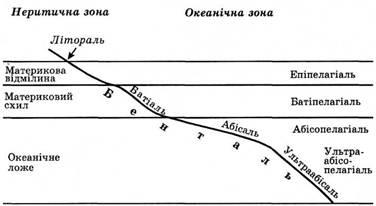 Рис.4.Екологічні зони Світовогоокеанупри	+88 °С,	синьо-зеленіводорості–	+80°С).Діапазонзначень	температуриводи	вСвітовомуокеані